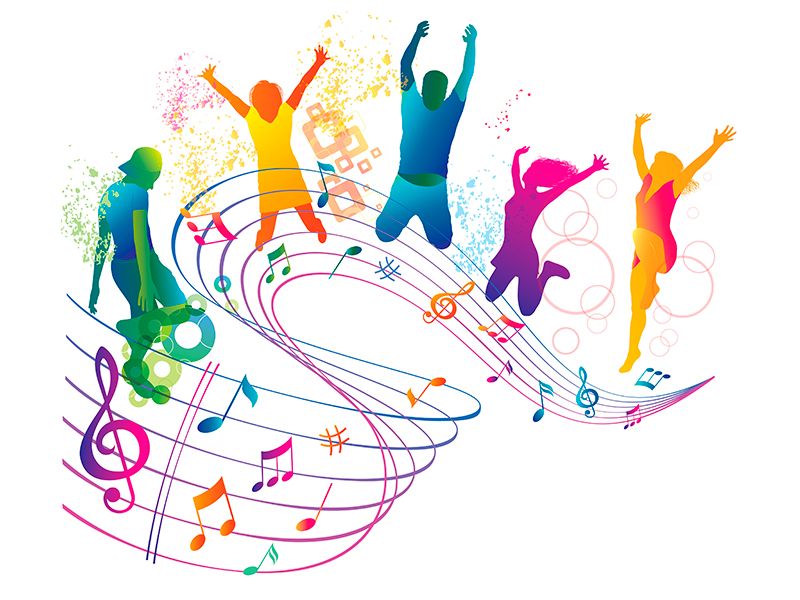                   Вокальная группа  «Восхождение» (с 12 до 17 лет)                         Четверг с 18:00 до 19:00               руководитель: Вашуркина Елена Петровна                                                                             Тел.: 8-928-882-03-47Волонтерский клуб «МЫ молоды и активны»                            1 раз  в месяц руководитель: Даняев Кирилл Михайлович                                                                                                                                                                                                                              тел.: 8-988-36-32-249   Клуб выходного дня  «В кругу друзей»        Суббота с 19:00 до 20:00, Воскресенье с 19:30 до 20:45                                                                                                                        руководитель: Даняев Кирилл Михайлович                                                                                                                                                                                                                              тел.: 8-988-36-32-249